Welcome to HBCMarch 10, 2024Highland Baptist Church 1500 Husband Road, Paducah, KY 42003Phone 270-442-6444 – Fax 270-442-3373           Pastor			   	                  Dr. Richard Beck           Song Leader                                                      Mr. Carl Wilson           Music Director                               Dr. Carolyn Watson-NickellBless the LORD, O my soul: and all that is within me bless his holy name.    Psalm 103:1;HBC Welcomes Eric & Debby Horner______________________________________________________________________ Welcome to MARCH in the Year of Our Lord 2024 ADSunday		 Worship Service - 10:30	  			      Evening Service - 6:00        Wednesday 	     Choir Practice - 6:30 Ladies with Dr. Shari BaskinSaturday - March 16 at 11 amSign-up Sheet on the White TableAn important Ladies meeting toda after the morning service in the TruthSeekers room------------------------------------------------------------------- March 16 & 17 - Anniversary WeekendHBC Remembers the Past - Dedicates the FutureMessageMissions MinistryMagnificent March Marches ForwardMarch 16 & 17 - Anniversary Weekend HBC’s 53rd AnniversaryBro. Beck & Valerie’s 30th Anniversary SaturdayLadies Meeting with Dr. Shari BaskinAnniversary Pot Luck Dinnerwith Dr. Neal WeaverChancellor of Louisiana Baptist UniversitySunday - March 17Anniversary Service---------------------------------------------------------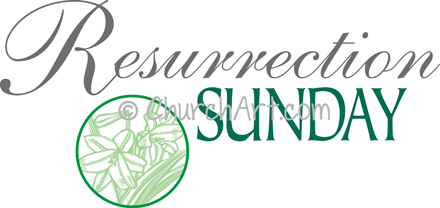 March 31 - Resurrection SundayHBC Choir Presents an Easter Sunday Special“Jesus Saves- For Revival          - For America        - For the Peace of Israel